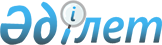 Об утверждении Правил обеспечения безопасности водохозяйственных систем и сооруженийПриказ Министра сельского хозяйства Республики Казахстан от 31 марта 2015 года № 19-4/286. Зарегистрирован в Министерстве юстиции Республики Казахстан 30 июня 2015 года № 11478.
      В соответствии с подпунктом 7-3) пункта 1 статьи 37 Водного кодекса Республики Казахстан от 9 июля 2003 года, ПРИКАЗЫВАЮ:
      1. Утвердить прилагаемые Правила обеспечения безопасности водохозяйственных систем и сооружений.
      2. Комитету по водным ресурсам Министерства сельского хозяйства Республики Казахстан в установленном законодательством порядке обеспечить:
      1) государственную регистрацию настоящего приказа в Министерстве юстиции Республики Казахстан;
      2) в течение десяти календарных дней после государственной регистрации настоящего приказа его направление на официальное опубликование в периодических печатных изданиях и в информационно-правовой системе "Әділет";
      3) размещение настоящего приказа на интернет-ресурсе Министерства сельского хозяйства Республики Казахстан.
      3. Контроль за исполнением настоящего приказа возложить на курирующего вице-министра сельского хозяйства Республики Казахстан.
      4. Настоящий приказ вводится в действие по истечении десяти календарных дней после дня его первого официального опубликования.
      "СОГЛАСОВАН"   
      Министр финансов   
      Республики Казахстан   
      _______________Б. Султанов   
      " "   2015 года
      "СОГЛАСОВАН"   
      Министр национальной экономики   
      Республики Казахстан   
      _______________Е. Досаев   
      " "   2015 года
      "СОГЛАСОВАН"   
      Председатель комитета   
      Национальной безопасности   
      Республики Казахстан   
      _______________Н. Абыкаев   
      " "   2015 года
      "СОГЛАСОВАН"   
      Министр внутренних дел   
      Республики Казахстан   
      _______________К. Касымов   
      " "   2015 года
      "СОГЛАСОВАН"   
      Министр энергетики   
      Республики Казахстан   
      _______________В. Школьник   
      " "   2015 года Правила
обеспечения безопасности водохозяйственных
систем и сооружений
1. Общие положения
      1. Настоящие Правила обеспечения безопасности водохозяйственных систем и сооружений (далее – Правила) разработаны в соответствии с подпунктом 7-3) пункта 1 статьи 37 Водного кодекса Республики Казахстан от 9 июля 2003 года (далее – Кодекс) и определяют порядок обеспечения безопасности водохозяйственных систем и сооружений с учетом требований, обязательных для исполнения собственниками водохозяйственных систем и сооружений или эксплуатирующими лицами при строительстве, эксплуатации, ремонте и реконструкции водохозяйственных систем и сооружений.
      2. В настоящих Правилах используются следующие основные понятия:
      1) безопасность водохозяйственных систем и сооружений – свойства элементов водохозяйственных систем, сооружений, позволяющих обеспечивать защиту жизни, здоровья и законных интересов людей, окружающей среды и хозяйственных объектов;
      2) критерии безопасности водохозяйственных систем и сооружений – предельные значения технических показателей состояния водохозяйственных систем и сооружений, условий их эксплуатации, соответствующие допустимому уровню риска возникновения аварий водохозяйственных систем и сооружений. 2. Порядок обеспечения безопасности водохозяйственных
систем и сооружений
      3. Обеспечение безопасности осуществляется на основании требований, предъявляемых при проектировании, строительстве, эксплуатации, ремонте и реконструкции водохозяйственных систем и сооружений.
      4. Для обеспечения безопасности водохозяйственных систем и сооружений проводятся натурные наблюдения (мониторинг) за их работой и состоянием, как в процессе строительства, так и при эксплуатации, ремонте и реконструкции.
      5. На стадии проектирования прочность, устойчивость и долговечность водохозяйственных систем и сооружений обеспечиваются методами расчетов.
      6. При расчетах учитываются результаты инженерных изысканий, функциональное назначение и характеристики месторасположения водохозяйственных систем и сооружений, предполагаемые последствия разрушения несущих строительных конструкций, а также неблагоприятные сочетания нагрузок и воздействий.
      7. Для предотвращения возможных опасных повреждений и аварийных ситуаций при строительстве водохозяйственных систем и сооружений в сейсмоопасных районах применяются специальные проектно-конструкторские решения.
      8. На объектах строительства водохозяйственных систем и сооружений необходимо предусматривать меры защиты по предотвращению постороннего вмешательства в процесс строительства, а также по противодействию возможным диверсионным и террористическим актам.
      9. Собственник водохозяйственных систем и сооружений или эксплуатирующее лицо обеспечивают безопасную эксплуатацию водохозяйственных систем и сооружений по функциональному назначению, безопасный уровень их технического состояния, а также техническое обслуживание, текущий ремонт и модернизацию.
      10. При угрозе возникновения аварий, связанных с предполагаемыми или случившимися чрезвычайными ситуациями природного и техногенного характера, собственник водохозяйственных систем и сооружений или эксплуатирующее лицо принимают дополнительные меры безопасности, а также меры по выводу водохозяйственных систем и сооружений из эксплуатации, в случае несоответствия контролируемых параметров водохозяйственных систем и сооружений установленным требованиям безопасности.
      11. Ликвидация последствий чрезвычайных ситуации природного и техногенного характера на водохозяйственных системах и сооружениях осуществляется в соответствии с планом мероприятий по ликвидации последствий чрезвычайных ситуаций и проектной документацией по восстановлению водохозяйственных систем и сооружений.
      12. При наличии на водохозяйственных системах и сооружениях средств защиты от пожара, взрыва и других опасных ситуаций, собственник водохозяйственных систем и сооружений или эксплуатирующее лицо поддерживают их работоспособное состояние в соответствии с паспортами водохозяйственных сооружений, по формам, утвержденным приказом Министра сельского хозяйства Республики Казахстан от 4 июня 2009 года № 326 "Об утверждении Правил проведения паспортизации гидромелиоративных систем и водохозяйственных сооружений и форму паспорта" (зарегистрирован в Реестре государственной регистрации нормативных правовых актов под № 5714).
      13. Поддержание безопасного состояния водохозяйственных систем и сооружений при эксплуатации обеспечиваются собственником или эксплуатирующим лицом путем проведения периодического обследования, технического обслуживания и текущего ремонта.
      14. Разработка программ ремонтных работ и работ по реконструкции водохозяйственных систем и сооружений производится на основе оценки состояния систем и сооружений и уровня риска возникновения аварии (уровня безопасности) эксплуатируемых водохозяйственных систем и сооружений.
      15. При реконструкции водохозяйственных систем и сооружений уровень безопасности обеспечивается посредством соблюдения критериев безопасности водохозяйственных систем и сооружений, утверждаемых уполномоченным органом в области использования и охраны водного фонда, водоснабжения и водоотведения, в соответствии с подпунктом 3-1) пункта 1 статьи 37 Кодекса.
      16. Собственник водохозяйственных систем и сооружений или эксплуатирующее лицо при проведении на прилегающей территории работ, представляющих опасность для людей, принимают меры по предотвращению случайного доступа в опасную зону.
      17. Собственник водохозяйственных систем и сооружений или эксплуатирующее лицо ежегодно подвергают многофакторному обследованию водохозяйственные системы и сооружения, находящиеся в эксплуатации более 25 лет, независимо от их состояния, с оценкой их прочности, устойчивости и эксплуатационной надежности. Водохозяйственные системы и сооружения, находящиеся в эксплуатации до 25 лет, независимо от их состояния, подвергаются многофакторному обследованию с оценкой их прочности, устойчивости и эксплуатационной надежности один раз в 5 лет.
					© 2012. РГП на ПХВ «Институт законодательства и правовой информации Республики Казахстан» Министерства юстиции Республики Казахстан
				
Министр
сельского хозяйства
Республики Казахстан
А. МамытбековУтверждены
приказом Министра
сельского хозяйства
Республики Казахстан
от 31 марта 2015 года № 19-4/286